令和６年度　家庭環境調査票この家庭環境調査票は大里小HPからダウンロードしていただくこともできます。Word文書です。PCなどで入力していただいた後、学校へは紙での提出をお願いします。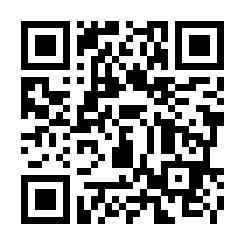 大里小HP　 URL　：　https://ednet.res-edu.ed.jp/s-ozato/児童ふりがな名　　前ふりがな名　　前男 女男 女平成　　年　　月　　　日生平成　　年　　月　　　日生平成　　年　　月　　　日生児童現 住 所現 住 所                                       　　　地　区　名　津市　　　　　　　　　　　　　　　　　　　（　　　　　　　　）                                       　　　地　区　名　津市　　　　　　　　　　　　　　　　　　　（　　　　　　　　）                                       　　　地　区　名　津市　　　　　　　　　　　　　　　　　　　（　　　　　　　　）                                       　　　地　区　名　津市　　　　　　　　　　　　　　　　　　　（　　　　　　　　）                                       　　　地　区　名　津市　　　　　　　　　　　　　　　　　　　（　　　　　　　　）                                       　　　地　区　名　津市　　　　　　　　　　　　　　　　　　　（　　　　　　　　）                                       　　　地　区　名　津市　　　　　　　　　　　　　　　　　　　（　　　　　　　　）                                       　　　地　区　名　津市　　　　　　　　　　　　　　　　　　　（　　　　　　　　）                                       　　　地　区　名　津市　　　　　　　　　　　　　　　　　　　（　　　　　　　　）保護者ふりがな名　　前ふりがな名　　前＊児童との関係＊児童との関係＊児童との関係＊児童との関係保護者現 住 所現 住 所電　話番　号電　話番　号電　話番　号電　話番　号家族状況◇本人を除く名　　　前名　　　前＊続 柄＊続 柄勤　務　先・学校名　等きょうだいの学年・年齢勤　務　先・学校名　等きょうだいの学年・年齢勤　務　先・学校名　等きょうだいの学年・年齢勤　務　先・学校名　等きょうだいの学年・年齢勤　務　先・学校名　等きょうだいの学年・年齢勤　務　先・学校名　等きょうだいの学年・年齢勤務先の電話番号家族状況◇本人を除く家族状況◇本人を除く家族状況◇本人を除く家族状況◇本人を除く家族状況◇本人を除く家族状況◇本人を除く家族状況◇本人を除く家族状況◇本人を除く入学前の経歴(入学時のみ記入）入学前の経歴(入学時のみ記入）平成　　　　　　　　　　　　　　　　　　　　　　　　　　幼稚園令和　　年　　月～令和　　年　　月まで（　　　　　　　）保育園　　在園　　　　　　　　　　　　　　　　　　　　　　　　　　　こども園平成　　　　　　　　　　　　　　　　　　　　　　　　　　幼稚園令和　　年　　月～令和　　年　　月まで（　　　　　　　）保育園　　在園　　　　　　　　　　　　　　　　　　　　　　　　　　　こども園平成　　　　　　　　　　　　　　　　　　　　　　　　　　幼稚園令和　　年　　月～令和　　年　　月まで（　　　　　　　）保育園　　在園　　　　　　　　　　　　　　　　　　　　　　　　　　　こども園平成　　　　　　　　　　　　　　　　　　　　　　　　　　幼稚園令和　　年　　月～令和　　年　　月まで（　　　　　　　）保育園　　在園　　　　　　　　　　　　　　　　　　　　　　　　　　　こども園平成　　　　　　　　　　　　　　　　　　　　　　　　　　幼稚園令和　　年　　月～令和　　年　　月まで（　　　　　　　）保育園　　在園　　　　　　　　　　　　　　　　　　　　　　　　　　　こども園平成　　　　　　　　　　　　　　　　　　　　　　　　　　幼稚園令和　　年　　月～令和　　年　　月まで（　　　　　　　）保育園　　在園　　　　　　　　　　　　　　　　　　　　　　　　　　　こども園平成　　　　　　　　　　　　　　　　　　　　　　　　　　幼稚園令和　　年　　月～令和　　年　　月まで（　　　　　　　）保育園　　在園　　　　　　　　　　　　　　　　　　　　　　　　　　　こども園平成　　　　　　　　　　　　　　　　　　　　　　　　　　幼稚園令和　　年　　月～令和　　年　　月まで（　　　　　　　）保育園　　在園　　　　　　　　　　　　　　　　　　　　　　　　　　　こども園平成　　　　　　　　　　　　　　　　　　　　　　　　　　幼稚園令和　　年　　月～令和　　年　　月まで（　　　　　　　）保育園　　在園　　　　　　　　　　　　　　　　　　　　　　　　　　　こども園平成　　　　　　　　　　　　　　　　　　　　　　　　　　幼稚園令和　　年　　月～令和　　年　　月まで（　　　　　　　）保育園　　在園　　　　　　　　　　　　　　　　　　　　　　　　　　　こども園＊緊急時の連絡先（２か所以上書いてください）＊緊急時の連絡先（２か所以上書いてください）順番連絡先の名前連絡先の名前連絡先の名前連絡先の名前続柄続柄続柄連絡先電話番号（含む携帯）連絡先電話番号（含む携帯）＊緊急時の連絡先（２か所以上書いてください）＊緊急時の連絡先（２か所以上書いてください）①＊緊急時の連絡先（２か所以上書いてください）＊緊急時の連絡先（２か所以上書いてください）②＊緊急時の連絡先（２か所以上書いてください）＊緊急時の連絡先（２か所以上書いてください）③かかりつけの病院名かかりつけの病院名 内科・小 児 科 内科・小 児 科 内科・小 児 科 内科・小 児 科外科・整形外科外科・整形外科歯科歯科歯科かかりつけの病院名かかりつけの病院名歯科歯科歯科かかりつけの病院名かかりつけの病院名眼科眼科眼科＜注意事項＞＊児童名は、戸籍に使用された文字をご記入ください。＊保護者欄の「児童との関係」は、父・母等、ご記入ください。＊家族状況欄の「続柄」は、父・母・兄・姉・弟・妹等、ご記入ください。＊緊急時の連絡先は、緊急時にお子さんの様子を連絡する方の名前を学校から連絡してもよい順番でご記入ください。＊この調査は、学校で、必要時のみに使用します。　　　　　　　　　【裏につづく】＜注意事項＞＊児童名は、戸籍に使用された文字をご記入ください。＊保護者欄の「児童との関係」は、父・母等、ご記入ください。＊家族状況欄の「続柄」は、父・母・兄・姉・弟・妹等、ご記入ください。＊緊急時の連絡先は、緊急時にお子さんの様子を連絡する方の名前を学校から連絡してもよい順番でご記入ください。＊この調査は、学校で、必要時のみに使用します。　　　　　　　　　【裏につづく】＜注意事項＞＊児童名は、戸籍に使用された文字をご記入ください。＊保護者欄の「児童との関係」は、父・母等、ご記入ください。＊家族状況欄の「続柄」は、父・母・兄・姉・弟・妹等、ご記入ください。＊緊急時の連絡先は、緊急時にお子さんの様子を連絡する方の名前を学校から連絡してもよい順番でご記入ください。＊この調査は、学校で、必要時のみに使用します。　　　　　　　　　【裏につづく】＜注意事項＞＊児童名は、戸籍に使用された文字をご記入ください。＊保護者欄の「児童との関係」は、父・母等、ご記入ください。＊家族状況欄の「続柄」は、父・母・兄・姉・弟・妹等、ご記入ください。＊緊急時の連絡先は、緊急時にお子さんの様子を連絡する方の名前を学校から連絡してもよい順番でご記入ください。＊この調査は、学校で、必要時のみに使用します。　　　　　　　　　【裏につづく】＜注意事項＞＊児童名は、戸籍に使用された文字をご記入ください。＊保護者欄の「児童との関係」は、父・母等、ご記入ください。＊家族状況欄の「続柄」は、父・母・兄・姉・弟・妹等、ご記入ください。＊緊急時の連絡先は、緊急時にお子さんの様子を連絡する方の名前を学校から連絡してもよい順番でご記入ください。＊この調査は、学校で、必要時のみに使用します。　　　　　　　　　【裏につづく】＜注意事項＞＊児童名は、戸籍に使用された文字をご記入ください。＊保護者欄の「児童との関係」は、父・母等、ご記入ください。＊家族状況欄の「続柄」は、父・母・兄・姉・弟・妹等、ご記入ください。＊緊急時の連絡先は、緊急時にお子さんの様子を連絡する方の名前を学校から連絡してもよい順番でご記入ください。＊この調査は、学校で、必要時のみに使用します。　　　　　　　　　【裏につづく】＜注意事項＞＊児童名は、戸籍に使用された文字をご記入ください。＊保護者欄の「児童との関係」は、父・母等、ご記入ください。＊家族状況欄の「続柄」は、父・母・兄・姉・弟・妹等、ご記入ください。＊緊急時の連絡先は、緊急時にお子さんの様子を連絡する方の名前を学校から連絡してもよい順番でご記入ください。＊この調査は、学校で、必要時のみに使用します。　　　　　　　　　【裏につづく】＜注意事項＞＊児童名は、戸籍に使用された文字をご記入ください。＊保護者欄の「児童との関係」は、父・母等、ご記入ください。＊家族状況欄の「続柄」は、父・母・兄・姉・弟・妹等、ご記入ください。＊緊急時の連絡先は、緊急時にお子さんの様子を連絡する方の名前を学校から連絡してもよい順番でご記入ください。＊この調査は、学校で、必要時のみに使用します。　　　　　　　　　【裏につづく】＜注意事項＞＊児童名は、戸籍に使用された文字をご記入ください。＊保護者欄の「児童との関係」は、父・母等、ご記入ください。＊家族状況欄の「続柄」は、父・母・兄・姉・弟・妹等、ご記入ください。＊緊急時の連絡先は、緊急時にお子さんの様子を連絡する方の名前を学校から連絡してもよい順番でご記入ください。＊この調査は、学校で、必要時のみに使用します。　　　　　　　　　【裏につづく】＜注意事項＞＊児童名は、戸籍に使用された文字をご記入ください。＊保護者欄の「児童との関係」は、父・母等、ご記入ください。＊家族状況欄の「続柄」は、父・母・兄・姉・弟・妹等、ご記入ください。＊緊急時の連絡先は、緊急時にお子さんの様子を連絡する方の名前を学校から連絡してもよい順番でご記入ください。＊この調査は、学校で、必要時のみに使用します。　　　　　　　　　【裏につづく】＜注意事項＞＊児童名は、戸籍に使用された文字をご記入ください。＊保護者欄の「児童との関係」は、父・母等、ご記入ください。＊家族状況欄の「続柄」は、父・母・兄・姉・弟・妹等、ご記入ください。＊緊急時の連絡先は、緊急時にお子さんの様子を連絡する方の名前を学校から連絡してもよい順番でご記入ください。＊この調査は、学校で、必要時のみに使用します。　　　　　　　　　【裏につづく】＜注意事項＞＊児童名は、戸籍に使用された文字をご記入ください。＊保護者欄の「児童との関係」は、父・母等、ご記入ください。＊家族状況欄の「続柄」は、父・母・兄・姉・弟・妹等、ご記入ください。＊緊急時の連絡先は、緊急時にお子さんの様子を連絡する方の名前を学校から連絡してもよい順番でご記入ください。＊この調査は、学校で、必要時のみに使用します。　　　　　　　　　【裏につづく】連絡等をお願いする近所の児童（年・組・名前）連絡等をお願いする近所の児童（年・組・名前）連絡等をお願いする近所の児童（年・組・名前）連絡等をお願いする近所の児童（年・組・名前）食事について（含むアレルギー等）食事について（含むアレルギー等）食事について（含むアレルギー等）食事について（含むアレルギー等）担任が気をつけることがありましたらご記入ください。担任が気をつけることがありましたらご記入ください。担任が気をつけることがありましたらご記入ください。担任が気をつけることがありましたらご記入ください。＜自宅から学校までの通学経路＞　　　        　　  ＊目印になるものをご記入ください。　　　　　　　　　　　　　　　　　　　　          ＊方位も必ずご記入ください。＜自宅から学校までの通学経路＞　　　        　　  ＊目印になるものをご記入ください。　　　　　　　　　　　　　　　　　　　　          ＊方位も必ずご記入ください。＜自宅から学校までの通学経路＞　　　        　　  ＊目印になるものをご記入ください。　　　　　　　　　　　　　　　　　　　　          ＊方位も必ずご記入ください。＜自宅から学校までの通学経路＞　　　        　　  ＊目印になるものをご記入ください。　　　　　　　　　　　　　　　　　　　　          ＊方位も必ずご記入ください。＜自宅から学校までの通学経路＞　　　        　　  ＊目印になるものをご記入ください。　　　　　　　　　　　　　　　　　　　　          ＊方位も必ずご記入ください。＜自宅から学校までの通学経路＞　　　        　　  ＊目印になるものをご記入ください。　　　　　　　　　　　　　　　　　　　　          ＊方位も必ずご記入ください。＜自宅から学校までの通学経路＞　　　        　　  ＊目印になるものをご記入ください。　　　　　　　　　　　　　　　　　　　　          ＊方位も必ずご記入ください。＜自宅から学校までの通学経路＞　　　        　　  ＊目印になるものをご記入ください。　　　　　　　　　　　　　　　　　　　　          ＊方位も必ずご記入ください。＜自宅から学校までの通学経路＞　　　        　　  ＊目印になるものをご記入ください。　　　　　　　　　　　　　　　　　　　　          ＊方位も必ずご記入ください。＜自宅から学校までの通学経路＞　　　        　　  ＊目印になるものをご記入ください。　　　　　　　　　　　　　　　　　　　　          ＊方位も必ずご記入ください。＜自宅から学校までの通学経路＞　　　        　　  ＊目印になるものをご記入ください。　　　　　　　　　　　　　　　　　　　　          ＊方位も必ずご記入ください。＜自宅から学校までの通学経路＞　　　        　　  ＊目印になるものをご記入ください。　　　　　　　　　　　　　　　　　　　　          ＊方位も必ずご記入ください。